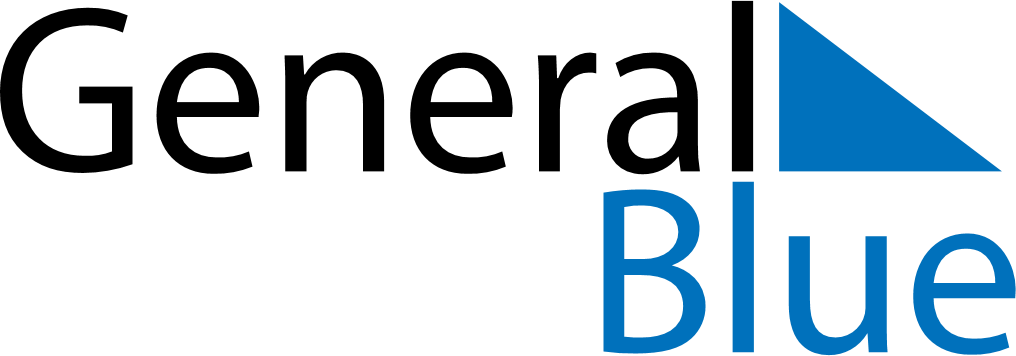 August 2024August 2024August 2024August 2024August 2024August 2024Gulu, UgandaGulu, UgandaGulu, UgandaGulu, UgandaGulu, UgandaGulu, UgandaSunday Monday Tuesday Wednesday Thursday Friday Saturday 1 2 3 Sunrise: 6:50 AM Sunset: 7:04 PM Daylight: 12 hours and 14 minutes. Sunrise: 6:50 AM Sunset: 7:04 PM Daylight: 12 hours and 14 minutes. Sunrise: 6:50 AM Sunset: 7:03 PM Daylight: 12 hours and 13 minutes. 4 5 6 7 8 9 10 Sunrise: 6:50 AM Sunset: 7:03 PM Daylight: 12 hours and 13 minutes. Sunrise: 6:49 AM Sunset: 7:03 PM Daylight: 12 hours and 13 minutes. Sunrise: 6:49 AM Sunset: 7:03 PM Daylight: 12 hours and 13 minutes. Sunrise: 6:49 AM Sunset: 7:03 PM Daylight: 12 hours and 13 minutes. Sunrise: 6:49 AM Sunset: 7:03 PM Daylight: 12 hours and 13 minutes. Sunrise: 6:49 AM Sunset: 7:02 PM Daylight: 12 hours and 13 minutes. Sunrise: 6:49 AM Sunset: 7:02 PM Daylight: 12 hours and 13 minutes. 11 12 13 14 15 16 17 Sunrise: 6:49 AM Sunset: 7:02 PM Daylight: 12 hours and 12 minutes. Sunrise: 6:49 AM Sunset: 7:02 PM Daylight: 12 hours and 12 minutes. Sunrise: 6:49 AM Sunset: 7:02 PM Daylight: 12 hours and 12 minutes. Sunrise: 6:49 AM Sunset: 7:01 PM Daylight: 12 hours and 12 minutes. Sunrise: 6:49 AM Sunset: 7:01 PM Daylight: 12 hours and 12 minutes. Sunrise: 6:48 AM Sunset: 7:01 PM Daylight: 12 hours and 12 minutes. Sunrise: 6:48 AM Sunset: 7:00 PM Daylight: 12 hours and 12 minutes. 18 19 20 21 22 23 24 Sunrise: 6:48 AM Sunset: 7:00 PM Daylight: 12 hours and 11 minutes. Sunrise: 6:48 AM Sunset: 7:00 PM Daylight: 12 hours and 11 minutes. Sunrise: 6:48 AM Sunset: 7:00 PM Daylight: 12 hours and 11 minutes. Sunrise: 6:48 AM Sunset: 6:59 PM Daylight: 12 hours and 11 minutes. Sunrise: 6:48 AM Sunset: 6:59 PM Daylight: 12 hours and 11 minutes. Sunrise: 6:47 AM Sunset: 6:59 PM Daylight: 12 hours and 11 minutes. Sunrise: 6:47 AM Sunset: 6:58 PM Daylight: 12 hours and 11 minutes. 25 26 27 28 29 30 31 Sunrise: 6:47 AM Sunset: 6:58 PM Daylight: 12 hours and 10 minutes. Sunrise: 6:47 AM Sunset: 6:58 PM Daylight: 12 hours and 10 minutes. Sunrise: 6:47 AM Sunset: 6:57 PM Daylight: 12 hours and 10 minutes. Sunrise: 6:46 AM Sunset: 6:57 PM Daylight: 12 hours and 10 minutes. Sunrise: 6:46 AM Sunset: 6:56 PM Daylight: 12 hours and 10 minutes. Sunrise: 6:46 AM Sunset: 6:56 PM Daylight: 12 hours and 10 minutes. Sunrise: 6:46 AM Sunset: 6:56 PM Daylight: 12 hours and 10 minutes. 